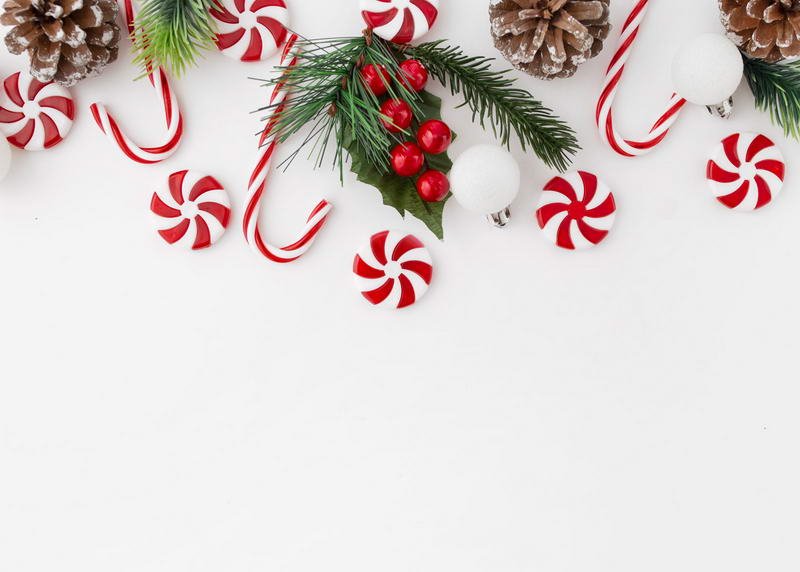 Općina Šodolovci i ove godine u susret nadolazećim božićnim i novogodišnjim praznicima organizira podjelu paketića za naše najmlađe s područja Općine (rođeni od 1.1.2009. pa nadalje).Podjelu paketića obavit će Djed Božićnjak16.12.2023. u 15:00 sati-Društveni dom Silaš, Borisa Kidriča 1 (za naselja Silaš, Palača i Ada)16.12.2023. u 17:00 sati-Društveni dom Šodolovci, Ive Andrića 3 (za naselja Šodolovci, Koprivna, Paulin Dvor i Petrova Slatina)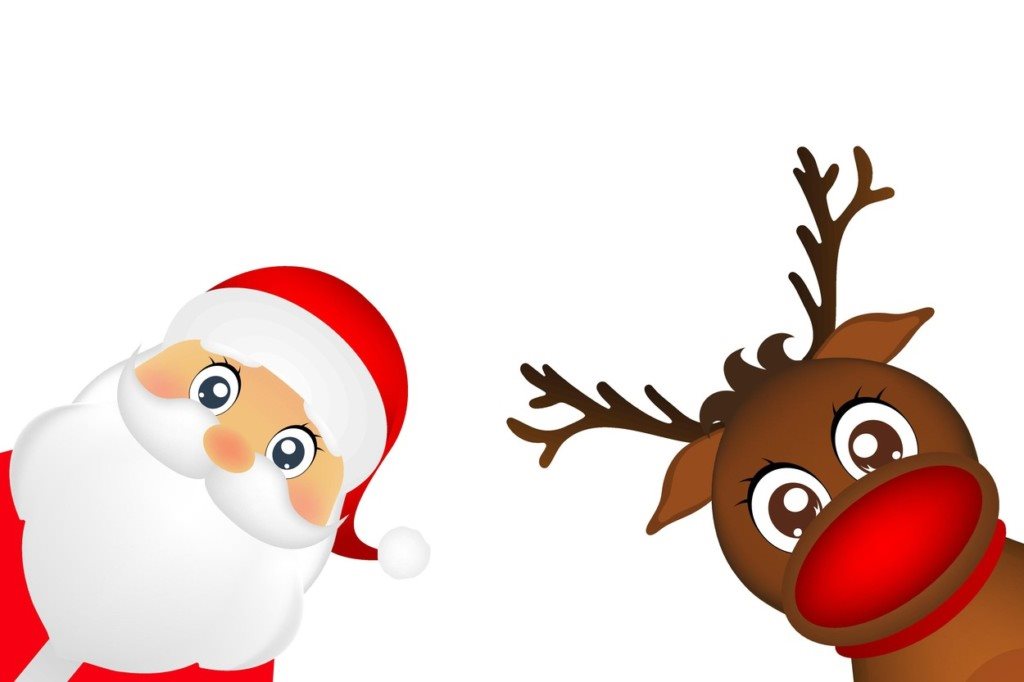 